Министерство образования Тульской областиГОСУДАРСТВЕННОЕ ПРОФЕССИОНАЛЬНОЕ ОБРАЗОВАТЕЛЬНОЕ УЧРЕЖДЕНИЕ ТУЛЬСКОЙ ОБЛАСТИ«ТУЛЬСКИЙ ГОСУДАРСТВЕННЫЙ КОММУНАЛЬНО-СТРОИТЕЛЬНЫЙ ТЕХНИКУМ»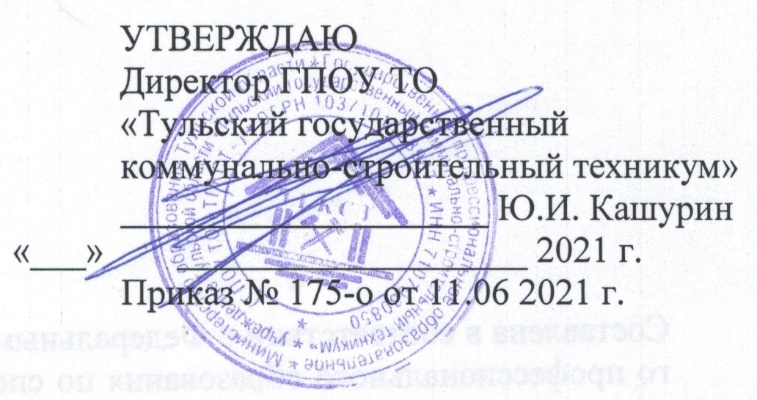 РАБОЧАЯ  ПРОГРАММА УЧЕБНОЙ ДИСЦИПЛИНЫОП.04 СТРОИТЕЛЬНЫЕ МАТЕРИАЛЫ И ИЗДЕЛИЯспециальности специальности 08.02.06 Строительство и эксплуатация городских путей сообщенияТула 2021Составлена в соответствии с федеральным государственным образовательным стандартом среднего профессионального образования по специальности 08.02.06 «Строительство и эксплуатация городских путей сообщения», утвержденным приказом Министерства образования и науки РФ № 31 от 15 января 2018 г. и примерной основной образовательной программой, зарегистрированной в государственном реестре примерных основных образовательных программ № 49946.Разработчик:  Фридляндер А.А., преподаватель ГПОУ ТО «Тульский государственный коммунально-строительный техникум»Рецензент: Никиткина О.В. директор ООО «Инжсервис-проект»СОДЕРЖАНИЕ1.ОБЩАЯ ХАРАКТЕРИСТИКА РАБОЧЕЙ ПРОГРАММЫ УЧЕБНОЙ 
ДИСЦИПЛИНЫ СТРОИТЕЛЬНЫЕ МАТЕРИАЛЫ И ИЗДЕЛИЯ1.1. Область применения рабочей программыУчебная дисциплина «Строительные материалы и изделия» принадлежит к профессиональному циклу.Учебная дисциплина «Строительные материалы и изделия» обеспечивает формирование профессиональных и общих компетенций по всем видам деятельности ФГОС по специальности  08.02.06 «Строительство и эксплуатация городских путей сообщения». Особое значение дисциплина имеет при формировании и развитии ОК 1; ОК 2; ОК 3; ПК 1.2.Образовательная деятельность при освоении отдельных компонентов учебной дисциплины «Строительные материалы и изделия» организуется в форме практической подготовки.1.2. Место дисциплины в структуре основной профессиональной образовательной 
программыУчебная дисциплина «Строительные материалы и изделия» принадлежит к профессиональному циклу.Учебная дисциплина «Строительные материалы и изделия» обеспечивает формирование профессиональных и общих компетенций по всем видам деятельности ФГОС по специальности  08.02.06 «Строительство и эксплуатация городских путей сообщения». Особое значение дисциплина имеет при формировании и развитии ОК 1; ОК 2; ОК 3; ОК 4, ОК 5, ОК 9, ОК 10,ПК 2.4, ЛР 4, ЛР 10,   ЛР 13, ЛР14, ЛР 16, ЛР 171.3. Цель и планируемые результаты освоения дисциплины:2. СТРУКТУРА И СОДЕРЖАНИЕ УЧЕБНОЙ ДИСЦИПЛИНЫ  2.1. Объем учебной дисциплины и виды учебной работы2.2. Тематический план и содержание учебной дисциплины 3. УСЛОВИЯ РЕАЛИЗАЦИИ ПРОГРАММЫ УЧЕБНОЙ ДИСЦИПЛИНЫРабочая программа может быть реализована с применением электронного обучения и дистанционных образовательных технологий. 3.1  Требования к минимальному материально-техническому обеспечениюРеализация учебной дисциплины требует наличия учебного кабинета «Строительных материалов и изделий» Оборудование учебного кабинета:   - посадочные места по количеству обучающихся;- рабочее место преподавателя;-комплект учебно-наглядных пособий «Строительные материалы и изделия»;- образцы древесных строительных материалов и изделия;          - образцы природных и искусственных каменных материалов;            - образцы керамических изделий; - образцы органических  и минеральных вяжущих материалов;                                           - образцы асфальтобетонных смесей;                                           - образцы строительных пластмасс;              - образцы полимерных строительных материалов и изделий;            - образцы металлов и металлических изделий                                       - образцы бетонных и железобетонных изделий;                                       - образцы теплоизоляционных и акустических материалов;                                       - образцы строительных изделий из стеклянных и каменных расплавов;            - образцы рулонных кровельных материалов;            - образцы лакокрасочных материалов.Технические средства обучения: - приборы: «Кольцо и шар», «Пенетрометр», «Дуктилометр», «Вискозиметр», прибор Фраоса, «Гидравлический пресс ПГ-50»  «Гидравлический пресс 2ПГ-125», «Гидравлический пресс 2ПГ-109», «Пикнометр, прибор «Вика»;- технические весы;  - сушильный шкаф, - конус «СтройЦНИЛ- набор сит № 5; 2,5; 1,25; 0,63; 0,315; 0,14;0,071  - латунный цилиндр, - стекло с цилиндрическими окружностями через ; - термометр, - полочный барабан - набор сит №40,№20, № 10,5; сито№0,08-  сферическая чаша - компьютер с лицензионным программным обеспечением и мультимедиапроектор.3.2. Информационное обеспечение реализации программыДля реализации программы библиотечный фонд образовательной организации имеет печатные и электронные образовательные и информационные ресурсы, рекомендуемые для использования в образовательном процессе 3.2.1 Печатные изданияК.Н.Попов, М.В. Кодда. Строительные материалы и изделия. Учебник для студентов средних проф. Учеб. Заведений /- 4-е изд. перераб. и доп.- М.: Высшая школа, 2017-440 с.: ил.Попов К.Н., Каддо М.Б., Кульков О.В. Оценка качества строительных материалов. – М.: Издательство АСВ, 2018 Методические указания по проведению лабораторных работ по предмету «Строительные материалы и изделия» для средних специальных учебных заведений. УМК Минтрансстроя, 2017Попов Н.Л Лабораторный практикум по предмету «Строительные материалы и детали». – М.:Строиздат, 2018Фомина Р.М. Лабораторные работы по дорожно – строительным материалам. – М.: Транспорт, 2018Марцинчик А.Б., Шебенкин П.Ф. Определение свойств и качества строительнах материалов в полевых условиях. – М.: Стройиздат, 2017 Правила техники безопасности и производственной санитарии в промышленности строительных материалов (в 2 ч.). – М.: Стройиздат, 2019 Рекомендации по перевозке, складированию и хранению строительных материалов, изделий и конструкций в строительстве. – М.: Стройиздат, 20183.2.2 Электронные ресурсы1. http: // www.window.edu.ru  Единое окно доступа к образовательным ресурсам3.2.3 Дополнительные источники 1.	Горчаков Г.И., Баженов Ю.М. Строительные материалы. – М.: Стройиздат, 2017 2.  Комар А.Г. Строительные материалы и изделия. – М.: Высшая школа, 20174. КОНТРОЛЬ И ОЦЕНКА РЕЗУЛЬТАТОВ ОСВОЕНИЯ УЧЕБНОЙ 
ДИСЦИПЛИНЫСОГЛАСОВАНОЗаместитель директора по учебной работе ГПОУ ТО «ТГКСТ»___________ В.Г. Цибикова«_11__»    июня     2021 г.СОГЛАСОВАНОНачальник научно-методического центра ГПОУ ТО «ТГКСТ»____________ Л.В. Маслова«_11___»__июня_ 2021 г.ОДОБРЕНАпредметной (цикловой) комиссией общепрофессиональных дисциплин и специальности 08.02.01Протокол № 10от   «26»  мая   2021 г.Председатель цикловой комиссии   ________ Е.В.ЗолотоваОБЩАЯ ХАРАКТЕРИСТИКА РАБОЧЕЙ ПРОГРАММЫ УЧЕБНОЙ ДИСЦИПЛИНЫ4СТРУКТУРА И СОДЕРЖАНИЕ УЧЕБНОЙ ДИСЦИПЛИНЫ5УСЛОВИЯ РЕАЛИЗАЦИИ УЧЕБНОЙ ДИСЦИПЛИНЫ16КОНТРОЛЬ И ОЦЕНКА РЕЗУЛЬТАТОВ ОСВОЕНИЯ УЧЕБНОЙ ДИСЦИПЛИНЫ19Код ПК, ОК, ЛРУменияЗнанияОК 1,ОК 2,ОК 3,ОК 4,ОК 5,ОК 9,ОК 10,ПК 2.4ЛР 4ЛР 10ЛР 13ЛР 14ЛР 16ЛР 17определять вид и качество материалов и изделий;производить технически и экономически обоснованный выбор строительных материалов и изделий для конкретных условий использования.правила приемки и складирования строительных материалов;основные свойства древесины и способы повышения долговечности деревянных конструкций;классификацию металлов и их сплавы;методы защиты металлов от коррозии и огня;виды бетонных и железобетонных изделий;марки щебня и гравия и область их применения;виды цементов и область их применения;классы и марки бетона и область их применения;марки жидких и вязких битумов и дегтевых вяжущих, их основные свойства и область применения;классификацию асфальтобетонных смесей по температуре приготовления и укладке в покрытие, по составу смеси, по плотностиВид учебной работыОбъем часовОбъем образовательной программы 87Самостоятельная учебная нагрузка5Всего учебных занятий82Всего реализуемых в форме практической подготовки82в том числе:в том числе:теоретическое обучение42лабораторные работы (если предусмотрено)22практические занятия (если предусмотрено)14курсовая работа (проект) (если предусмотрено)-Промежуточная аттестация проводится в форме дифференцированного зачета4Наименование разделов и темСодержание учебного материала и формы организации деятельности обучающихсяОбъем часовКоды компетенций и личностных результатов, формированию которыхспособствует элемент программы1234Тема 1Основные свойства строительных материаловСодержание учебного материала4ОК 1,ОК 2,ОК 3,ОК 4,ОК 5,ОК 09, ОК 10ПК 2.4ЛР4, ЛР10, ЛР13, ЛР14, ЛР16, ЛР17Тема 1Основные свойства строительных материаловКлассификация строительных материалов  по назначению, составу, структуре и методам изготовления. Роль материалов в снижении трудоёмкости и стоимости строительства, повышении качества и долговечности дорожного строительства.Достижения науки в производстве и применении строительных материалов и изделий.Работа материала в дорожной конструкции: факторы, влияющие на материал в процессе его работы. Зависимость свойств материала от его состава и структуры. (в форме практической подготовки)4ОК 1,ОК 2,ОК 3,ОК 4,ОК 5,ОК 09, ОК 10ПК 2.4ЛР4, ЛР10, ЛР13, ЛР14, ЛР16, ЛР17Тема 1Основные свойства строительных материаловФизические свойства: истинная и средняя плотность, пористость, насыпная плотность и межзерноваяпустотность. Влажность материала. Тонкость разлома. Свойства по отношению к воде: водопоглощение, водонасыщение, гигроскопичность,  морозостойкость, водостойкость. (в форме практической подготовки)4ОК 1,ОК 2,ОК 3,ОК 4,ОК 5,ОК 09, ОК 10ПК 2.4ЛР4, ЛР10, ЛР13, ЛР14, ЛР16, ЛР17Тема 1Основные свойства строительных материаловМеханические свойства. Понятие о деформации и напряжение. Упругость, пластичность, хрупкость. Предел прочности. Методика определения механических свойств. Дробимость и истираемость щебня, методика проведения испытания щебня.Химические свойства. Коррозионная стойкость, атмосферостойкость, твердение, адгезия и цементирующая способность. (в форме практической подготовки)4ОК 1,ОК 2,ОК 3,ОК 4,ОК 5,ОК 09, ОК 10ПК 2.4ЛР4, ЛР10, ЛР13, ЛР14, ЛР16, ЛР17Тема 1Основные свойства строительных материаловТехнологические свойства Старение и долговечность материала. Понятие об экологических свойствах строительных материалов. (в форме практической подготовки)4ОК 1,ОК 2,ОК 3,ОК 4,ОК 5,ОК 09, ОК 10ПК 2.4ЛР4, ЛР10, ЛР13, ЛР14, ЛР16, ЛР171234Тематика практических занятий и лабораторных работ« Определение зернового состава, насыпной плотности и средней плотности песка пикнометрическим методом. Построение графика зернового состава песка» «Определение зернового состава, средней плотности известняка методом парафинирования, истинной и насыпной плотности, пористости и водопоглощения известняка по формулам. Построение графика зернового состава щебня». (в форме практической подготовки)6Самостоятельная работа обучающихся1Систематическая проработка конспектов занятий, учебной и специальной технической литературы (по вопросам к параграфам, главам учебных пособий, составленным преподавателем).Подготовка к лабораторным   с использованием методических рекомендаций преподавателя, оформление лабораторных работ  и подготовка к их защите.Примерная тематика внеаудиторной самостоятельной работыНовые дорожно-строительные   материалы и изделияЭкологические требования к  строительным материалам  в дорожном строительствеСвязь между технологическими свойствами и безопасным движением транспортных средств на автомобильных дорогах.Тема 2Природные и искусственные каменные материалыСодержание учебного материала2ОК 1,ОК 2,ОК 3,ОК 4,ОК 5,ОК 09, ОК 10ПК 2.4ЛР4, ЛР10, ЛР13, ЛР14, ЛР16, ЛР17Тема 2Природные и искусственные каменные материалыРазновидности природных каменных материалов, скальные и обломочные горные породы. Классификация материалов по назначению и условиям работы: дробленые, пиленые, штучные. Пиленые блоки и плиты из горных пород. Штучные изделия: бут, шашка каменная, брусчатка, бортовые камни, камни для облицовки, плиты парапетные, карнизные и тротуарные.Щебень, гравий и песок: требования к материалам, их свойства, применение. (в форме практической подготовки)2ОК 1,ОК 2,ОК 3,ОК 4,ОК 5,ОК 09, ОК 10ПК 2.4ЛР4, ЛР10, ЛР13, ЛР14, ЛР16, ЛР171234Строительная керамика: классификация по назначению. Свойства керамических материалов и требованиям к ним. Знакомство керамических материалов и требованиям к ним. Знакомство со стеновой керамикой. Дорожный клинкерный кирпич и другие плотные изделия. Керамический щебень и гравий. Искусственный материал – шлак: классификация, свойства, техническая характеристика. (в форме практической подготовки)Тематика практических занятий и лабораторных работ-Самостоятельная работа обучающихся-Тема 3Органические вяжущие материалыСодержание учебного материала2ОК 1,ОК 2,ОК 3,ОК 4,ОК 5,ОК 09, ОК 10ПК 2.4ЛР4, ЛР10, ЛР13, ЛР14, ЛР16, ЛР17Тема 3Органические вяжущие материалыКлассификация органических вяжущих веществ. Сырье для их получения. Битумы и дегти. Классификация по виду сырья. Битумы нефтяные вязкие и жидкие: пять требований к битумы, свойства, марки. Битумы природные: асфальтиты, асфальты и мальты. Получение, применение. Сланцевые битумы: вязкие и жидкие. Сырьё для получения, переработка и свойства. Дегти каменноугольные, древесные и торфяные. Получение дегтя. Отогнанные и составленные каменноугольные дорожные дегти: сырьевой состав, марки. Древесный и торфяной деготь: сырье для получения, свойства и применение в дорожном строительстве. (в форме практической подготовки)2ОК 1,ОК 2,ОК 3,ОК 4,ОК 5,ОК 09, ОК 10ПК 2.4ЛР4, ЛР10, ЛР13, ЛР14, ЛР16, ЛР17Тема 3Органические вяжущие материалыДорожные эмульсии: определение, сырьевой состав, анионные и катионные эмульсии. Строительные материалы на основе органических вяжущих: кровельные, гидроизоляционные и герметизирующие материалы.Методика проведения испытания битума. Охрана труда и окружающей среды при производстве и применении строительных материалов на основе органических вяжущих материалов. (в форме практической подготовки)2ОК 1,ОК 2,ОК 3,ОК 4,ОК 5,ОК 09, ОК 10ПК 2.4ЛР4, ЛР10, ЛР13, ЛР14, ЛР16, ЛР17Тема 3Органические вяжущие материалыТематика практических занятий и лабораторных работ-ОК 1,ОК 2,ОК 3,ОК 4,ОК 5,ОК 09, ОК 10ПК 2.4ЛР4, ЛР10, ЛР13, ЛР14, ЛР16, ЛР17Тема 3Органические вяжущие материалыСамостоятельная работа обучающихся-ОК 1,ОК 2,ОК 3,ОК 4,ОК 5,ОК 09, ОК 10ПК 2.4ЛР4, ЛР10, ЛР13, ЛР14, ЛР16, ЛР171234Тема 4Асфальтобетон и другие смеси1Содержание учебного материала4ОК 1,ОК 2,ОК 3,ОК 4,ОК 5,ОК 09, ОК 10ПК 2.4ЛР4, ЛР10, ЛР13,ЛР14, ЛР16, ЛР174Тема 4Асфальтобетон и другие смеси1Классификация и разновидности асфальтобетонных смесей.Деление асфальтобетона на горячий асфальтобетон (ГАБ),теплый асфальтобетон (ТАБ) и холодный асфальтобетон (ХАБ) согласно ГОСТ 9128-97. Типы и марки асфальтобетонных смесей, условия применения, особенности приготовления, укладка и уплотнение. Классификация асфальтобетона в зависимости от размера зерён и по значению остаточной пористости. Структура асфальтобетона: каркасная, бескаркасная, и промежуточная. Требования к исходным материалам для асфальтобетона.Свойства асфальтобетона (прочность деформативность, устойчивость к атмосферным факторам) и характеристики асфальтобетонного покрытия (ровность, износостойкость, шероховатость, светоотражательные свойства, шум), а также их назначения для безопасного и комфортабельного движения на дорогах. Сопротивление асфальтобетона различной структуры транспортным нагрузкам. Методика подбора и определения физических и механических свойств асфальтобетона. . Производство асфальтобетона (рекомендуется провести урок на производстве). Регенерация асфальтобетона. Способы регенерации. (в форме практической подготовки)4ОК 1,ОК 2,ОК 3,ОК 4,ОК 5,ОК 09, ОК 10ПК 2.4ЛР4, ЛР10, ЛР13,ЛР14, ЛР16, ЛР174Тема 4Асфальтобетон и другие смеси1Литой асфальт: свойства, сырьевой состав, особенности укладки в покрытии. Литой асфальт для устройства проезжей части и для покрытия тротуаров. Транспортировка. (в форме практической подготовки)4ОК 1,ОК 2,ОК 3,ОК 4,ОК 5,ОК 09, ОК 10ПК 2.4ЛР4, ЛР10, ЛР13,ЛР14, ЛР16, ЛР174Тема 4Асфальтобетон и другие смеси1Дегтебетон: сырьевой состав, свойства и методы их улучшения. Особенности применения дегтебетона. (в форме практической подготовки)4ОК 1,ОК 2,ОК 3,ОК 4,ОК 5,ОК 09, ОК 10ПК 2.4ЛР4, ЛР10, ЛР13,ЛР14, ЛР16, ЛР174Тема 4Асфальтобетон и другие смеси1Черный щебень: сырье для получения, виды (горячий, теплый, холодный), технология изготовления покрытия из черного щебня. (в форме практической подготовки)4ОК 1,ОК 2,ОК 3,ОК 4,ОК 5,ОК 09, ОК 10ПК 2.4ЛР4, ЛР10, ЛР13,ЛР14, ЛР16, ЛР174Тема 4Асфальтобетон и другие смеси1Тематика практических занятий и лабораторных работ-ОК 1,ОК 2,ОК 3,ОК 4,ОК 5,ОК 09, ОК 10ПК 2.4ЛР4, ЛР10, ЛР13,ЛР14, ЛР16, ЛР174Тема 4Асфальтобетон и другие смеси1Самостоятельная работа обучающихсяСистематическая проработка конспектов занятий, учебной и специальной технической литературы (по вопросам к параграфам, главам учебных пособий, составленным преподавателем).Подготовка к лабораторным   с использованием методических рекомендаций преподавателя, оформление лабораторных работ  и подготовка к их защите.Примерная тематика внеаудиторной самостоятельной работыПроизводство асфальтобетона на АБЗ. Контроль качества асфальтобетонаЦелесообразность повторного  использования старого асфальтобетона.213ОК 1,ОК 2,ОК 3,ОК 4,ОК 5,ОК 09, ОК 10ПК 2.4ЛР4, ЛР10, ЛР13,ЛР14, ЛР16, ЛР174Тема 5. Минеральные вяжущие веществаСодержание учебного материала4ОК 1,ОК 2,ОК 3,ОК 4,ОК 5,ОК 09, ОК 10ПК 2.4ЛР4, ЛР10, ЛР13,ЛР14, ЛР16, ЛР17Тема 5. Минеральные вяжущие веществаКлассификация минеральных вяжущих веществ и сырьевых материалов для их производства. Известь строительная воздушная: сырьё для получения, обжиг, влияние недожога и пережога на качество извести: гашение извести, скорость гашения, деление на сорта, сроки хранения. Молотая известь.  Применение извести в строительстве. Гипсовые вяжущие: сырье, твердение, свойства, марки и применения. Теория твердения минеральных вяжущих  профессора А.А. Байкова. (в форме практической подготовки)4ОК 1,ОК 2,ОК 3,ОК 4,ОК 5,ОК 09, ОК 10ПК 2.4ЛР4, ЛР10, ЛР13,ЛР14, ЛР16, ЛР17Тема 5. Минеральные вяжущие веществаМагнезиальные вяжущие. Жидкое стекло; сырье, свойства, твердения на воздухе, применение в дорожном строительстве. (в форме практической подготовки)4ОК 1,ОК 2,ОК 3,ОК 4,ОК 5,ОК 09, ОК 10ПК 2.4ЛР4, ЛР10, ЛР13,ЛР14, ЛР16, ЛР17Тема 5. Минеральные вяжущие веществаГидравлические вяжущие вещества. Гидравлическая известь.  Портландцемент: Сырьевые материалы, способы получения, свойства и требования к нему Специальные портландцементы:  пуццолановый, шлакопортландцемент, глиноземистый цемент и его разновидности. Расширяющиеся, напрягающие и безусадочные цементы: свойства и применение. (в форме практической подготовки)4ОК 1,ОК 2,ОК 3,ОК 4,ОК 5,ОК 09, ОК 10ПК 2.4ЛР4, ЛР10, ЛР13,ЛР14, ЛР16, ЛР17Тема 5. Минеральные вяжущие вещества Методика определения свойств минеральных вяжущих веществ. Транспортировка, приемка и хранение минеральных вяжущих веществ. Охрана труда и окружающей среды при производстве и применении минеральных вяжущих веществ. (в форме практической подготовки)4ОК 1,ОК 2,ОК 3,ОК 4,ОК 5,ОК 09, ОК 10ПК 2.4ЛР4, ЛР10, ЛР13,ЛР14, ЛР16, ЛР17Тема 5. Минеральные вяжущие веществаТематика практических занятий и лабораторных работМинеральные вяжущие веществаГидравлические вяжущие веществаОпределение зернового состава. Построение графика зернового состава пескаОпределение насыпной плотности пескаОпределение средней плотности известняка методом парафинированияОпределение насыпной плотности, пористости и водопоглощения известнякаИзучение основных минералов и горных породОпределение глубины проникновения шлье в битум (в форме практической подготовки)14ОК 1,ОК 2,ОК 3,ОК 4,ОК 5,ОК 09, ОК 10ПК 2.4ЛР4, ЛР10, ЛР13,ЛР14, ЛР16, ЛР17Тема 5. Минеральные вяжущие веществаКонтрольная работа2ОК 1,ОК 2,ОК 3,ОК 4,ОК 5,ОК 09, ОК 10ПК 2.4ЛР4, ЛР10, ЛР13,ЛР14, ЛР16, ЛР171234Самостоятельная работа обучающихсяСистематическая проработка конспектов занятий, учебной и специальной технической литературы (по вопросам к параграфам, главам учебных пособий, составленным преподавателем).Подготовка к лабораторным   с использованием методических рекомендаций преподавателя, оформление лабораторных работ  и подготовка к их защите.Примерная тематика внеаудиторной самостоятельной работыМеры по экономному расходованию вяжущих веществ. Коррозия цементного камня и мероприятия по защите от нее.1Тема 6Металлические материалы и изделияСодержание учебного материала2ОК 1,ОК 2,ОК 3,ОК 4,ОК 5,ОК 09, ОК 10ПК 2.4ЛР4, ЛР10, ЛР13, ЛР14, ЛР16, ЛР17Тема 6Металлические материалы и изделияКлассификация металлов (металлы и сплавы). Основные свойства металлов.Причины коррозии металлов и меры по борьбе с ней. Легированная и углеродистая сталь: общие сведения о составе и свойствах. Понятие об арматурных сталях. Сортамент стальных профилей (прокатные изделия, арматура для бетона, трубы и др).Рельсовая сталь. Эффективный стальной прокат(в форме практической подготовки)2ОК 1,ОК 2,ОК 3,ОК 4,ОК 5,ОК 09, ОК 10ПК 2.4ЛР4, ЛР10, ЛР13, ЛР14, ЛР16, ЛР17Тема 6Металлические материалы и изделияТематика практических занятий и лабораторных работ«Сортамент стальных профилей» (в форме практической подготовки)2ОК 1,ОК 2,ОК 3,ОК 4,ОК 5,ОК 09, ОК 10ПК 2.4ЛР4, ЛР10, ЛР13, ЛР14, ЛР16, ЛР17Тема 6Металлические материалы и изделияСамостоятельная работа обучающихся-ОК 1,ОК 2,ОК 3,ОК 4,ОК 5,ОК 09, ОК 10ПК 2.4ЛР4, ЛР10, ЛР13, ЛР14, ЛР16, ЛР17Тема 7Строительные растворыСодержание учебного материала4ОК 1,ОК 2,ОК 3,ОК 4,ОК 5,ОК 09, ОК 10ПК 2.4ЛР4, ЛР10, ЛР13,ЛР14, ЛР16, ЛР17Тема 7Строительные растворыОбщие сведения о строительных растворах. Их классификация по виду вяжущего материала и назначению. Прочность раствора. Кладочные и штукатурные разводы. Специальные растворы: гидроизоляционные, инъекционные растворы для полов. (в форме практической подготовки)4ОК 1,ОК 2,ОК 3,ОК 4,ОК 5,ОК 09, ОК 10ПК 2.4ЛР4, ЛР10, ЛР13,ЛР14, ЛР16, ЛР17Тема 7Строительные растворыСвойства растворных смесей: подвижность, воздухоудерживающая способность. Растворы с пластифицирующими и водоудерживающими добавками: растворы на смешанных вяжущих  (известково – цементные, известково – гипсовые). (в форме практической подготовки)4ОК 1,ОК 2,ОК 3,ОК 4,ОК 5,ОК 09, ОК 10ПК 2.4ЛР4, ЛР10, ЛР13,ЛР14, ЛР16, ЛР17Тема 7Строительные растворыТематика практических занятий и лабораторных работ-ОК 1,ОК 2,ОК 3,ОК 4,ОК 5,ОК 09, ОК 10ПК 2.4ЛР4, ЛР10, ЛР13,ЛР14, ЛР16, ЛР17Тема 7Строительные растворыСамостоятельная работа обучающихся-ОК 1,ОК 2,ОК 3,ОК 4,ОК 5,ОК 09, ОК 10ПК 2.4ЛР4, ЛР10, ЛР13,ЛР14, ЛР16, ЛР171234Тема 8Древесные строительные материалы и изделияСодержание учебного материала2ОК 1,ОК 2,ОК 3,ОК 4,ОК 5,ОК 09, ОК 10ПК 2.4ЛР4, ЛР10, ЛР13, ЛР14, ЛР16, ЛР17Тема 8Древесные строительные материалы и изделияЗависимость основных свойств древесины от ее строения и влажности. Сушка древесины. Породы древесины, применяемые в строительстве. Виды материалов: круглый лес, пиломатериалы. Деревянные строительные детали, изделия и сборные конструкции. Комплексное использование  древесины: ДСП, фанера, древесноволокнистые плиты. Клееные деревянные конструкции.   Охрана труда и окружающей среды. (в форме практической подготовки)2ОК 1,ОК 2,ОК 3,ОК 4,ОК 5,ОК 09, ОК 10ПК 2.4ЛР4, ЛР10, ЛР13, ЛР14, ЛР16, ЛР17Тема 8Древесные строительные материалы и изделияТематика практических занятий и лабораторных работ«Определение влажности и средней плотности древесины.«Определение предела прочности при сжатии вдоль волокон образца.   Определение предела прочности при изгибе образца». (в форме практической подготовки) 4ОК 1,ОК 2,ОК 3,ОК 4,ОК 5,ОК 09, ОК 10ПК 2.4ЛР4, ЛР10, ЛР13, ЛР14, ЛР16, ЛР17Самостоятельная работа обучающихсяСистематическая проработка конспектов занятий, учебной и специальной технической литературы (по вопросам к параграфам, главам учебных пособий, составленным преподавателем).Подготовка к лабораторным   с использованием методических рекомендаций преподавателя, оформление лабораторных работ  и подготовка к их защите.Примерная тематика внеаудиторной самостоятельной работыПороки древесиныМеры повышения гнилостойкости, биостойкости и стойкости древесины к возгоранию.1Тема 9Полимерные строительные материалы и изделийСодержание учебного материала2ОК 1,ОК 2,ОК 3,ОК 4,ОК 5,ОК 09, ОК 10ПК 2.4ЛР4, ЛР10, ЛР13, ЛР14, ЛР16, ЛР17Тема 9Полимерные строительные материалы и изделийПонятия о полимерах (термопластичные и термореактивные полимеры).Пластмассы: состав и назначения компонентов: связующие (полимер), наполнитель, пластификатор, стабилизаторы и пигменты. Основные свойства пластмасс:Изучения термопластичных полимеров (полиэтилен, полипропилен, полиизобутилен, поливинилхлорид и др.): сырьевой состав, применение в строительстве. Термореактивные полимеры (смолы) – основа для лаков и клеев. Геотекстили, стеклопластики и газонаполненные пластмассы. Термопластики. Пленки и пленкообразующие. (в форме практической подготовки)2ОК 1,ОК 2,ОК 3,ОК 4,ОК 5,ОК 09, ОК 10ПК 2.4ЛР4, ЛР10, ЛР13, ЛР14, ЛР16, ЛР17Тема 9Полимерные строительные материалы и изделийТематика практических занятий и лабораторных работ-ОК 1,ОК 2,ОК 3,ОК 4,ОК 5,ОК 09, ОК 10ПК 2.4ЛР4, ЛР10, ЛР13, ЛР14, ЛР16, ЛР17Тема 9Полимерные строительные материалы и изделийСамостоятельная работа обучающихся-ОК 1,ОК 2,ОК 3,ОК 4,ОК 5,ОК 09, ОК 10ПК 2.4ЛР4, ЛР10, ЛР13, ЛР14, ЛР16, ЛР171234Тема 10Строительные изделия из стеклянных и каменных расплавовСодержание учебного материала2ОК 1,ОК 2,ОК 3,ОК 4,ОК 5,ОК 09, ОК 10ПК 2.4ЛР4, ЛР10, ЛР13,ЛР14, ЛР16, ЛР17Тема 10Строительные изделия из стеклянных и каменных расплавовСырье и основы производства стеклоизделий. Свойства стекла. Листовое стекло. Стеклокристаллические материалы. Материалы и изделия из каменного литья. Транспортирование и хранение материалов и изделий из стекла, каменного литья. Охрана труда и окружающей среды. (в форме практической подготовки)2ОК 1,ОК 2,ОК 3,ОК 4,ОК 5,ОК 09, ОК 10ПК 2.4ЛР4, ЛР10, ЛР13,ЛР14, ЛР16, ЛР17Тема 10Строительные изделия из стеклянных и каменных расплавовТематика практических занятий и лабораторных работ-ОК 1,ОК 2,ОК 3,ОК 4,ОК 5,ОК 09, ОК 10ПК 2.4ЛР4, ЛР10, ЛР13,ЛР14, ЛР16, ЛР17Тема 10Строительные изделия из стеклянных и каменных расплавовСамостоятельная работа обучающихся-ОК 1,ОК 2,ОК 3,ОК 4,ОК 5,ОК 09, ОК 10ПК 2.4ЛР4, ЛР10, ЛР13,ЛР14, ЛР16, ЛР17Тема 11Теплоизоляционные и акустические материалыСодержание учебного материала2ОК 1,ОК 2,ОК 3,ОК 4,ОК 5,ОК 09, ОК 10ПК 2.4Тема 11Теплоизоляционные и акустические материалыСвойства теплоизоляционных материалов. Органические и неорганические теплоизоляционные материалы и изделия. Полимерные теплоизоляционные материалы и изделия. Акустические материалы и изделия. Правила транспортирования и складирования теплоизоляционных и акустических материалов. Охрана труда и окружающей среды. (в форме практической подготовки)2ОК 1,ОК 2,ОК 3,ОК 4,ОК 5,ОК 09, ОК 10ПК 2.4Тема 11Теплоизоляционные и акустические материалыТематика практических занятий и лабораторных работ-ОК 1,ОК 2,ОК 3,ОК 4,ОК 5,ОК 09, ОК 10ПК 2.4Тема 11Теплоизоляционные и акустические материалыСамостоятельная работа обучающихся-ОК 1,ОК 2,ОК 3,ОК 4,ОК 5,ОК 09, ОК 10ПК 2.4Тема 12Бетонные и железобетонные изделияСодержание учебного материала4ОК 1,ОК 2,ОК 3,ОК 4,ОК 5,ОК 09, ОК 10ПК 2.4ЛР4, ЛР10, ЛР13, ЛР14, ЛР16, ЛР17Тема 12Бетонные и железобетонные изделияПонятие о бетоне. Классификация бетонов. Роль бетона в дорожном строительстве. Материалы для бетона и требования к ним согласно ГОСТ 25192 – 88.Свойства бетонной смеси; прочность (зависимость прочности от состава): марки и классЫ бетона: процесс твердения: усадка, плотность и морозостойкость, водопроницаемость и коррозия бетона. Приготовление бетонной смеси; дозирование, перемешивание, транспортировка. Укладка и уплотнение бетонной смеси в конструкции дорожного полотна. Твердение бетона в различных условиях. Контроль качества  бетона.Специальные виды цементобетона: дорожный, гидротехнический, фибробетон, бетонополимер, цементополимерный бетон для аэродромных покрытий, сооружения мостов и тоннелей. Общие сведения о железобетоне, совместная работа арматуры и бетона. Предварительно напряженный бетон. Понятие о монолитном и сборном железобетоне. Заводское изготовление железобетонных конструкций. Методика подбора состава тяжелого бетона. (в форме практической подготовки)4ОК 1,ОК 2,ОК 3,ОК 4,ОК 5,ОК 09, ОК 10ПК 2.4ЛР4, ЛР10, ЛР13, ЛР14, ЛР16, ЛР17Тема 12Бетонные и железобетонные изделияТематика практических занятий и лабораторных работ«Подбор состава тяжелого бетона» (в форме практической подготовки)«Испытание  бетона» (в форме практической подготовки)4ОК 1,ОК 2,ОК 3,ОК 4,ОК 5,ОК 09, ОК 10ПК 2.4ЛР4, ЛР10, ЛР13, ЛР14, ЛР16, ЛР171234Самостоятельная работа обучающихсяСистематическая проработка конспектов занятий, учебной и специальной технической литературы (по вопросам к параграфам, главам учебных пособий, составленным преподавателем).Подготовка к лабораторным   с использованием методических рекомендаций преподавателя, оформление лабораторных работ  и подготовка к их защите.Примерная тематика внеаудиторной самостоятельной работыИспользование металлургических шлаков и других отходов промышленности в качестве заполнителей. Методы ускорения твердения бетона.Транспортировка и складирование железобетонных изделий.1Тема 13Лакокрасочные материалыСодержание учебного материала2ОК 1,ОК 2,ОК 3,ОК 4,ОК 5,ОК 09, ОК 10ПК 2.4ЛР4, ЛР10, ЛР13, ЛР14, ЛР16, ЛР17Тема 13Лакокрасочные материалыОсновные компоненты лакокрасочных материалов. Классификация и свойства связующих веществ в лаках и красках. Лаки, олифы, клеи. Классификация и свойства пигментов. Масляные краски. Эмалевые краски. Красочные составы на основе неорганических вяжущих веществ. Охрана труда и окружающей среды. (в форме практической подготовки)2ОК 1,ОК 2,ОК 3,ОК 4,ОК 5,ОК 09, ОК 10ПК 2.4ЛР4, ЛР10, ЛР13, ЛР14, ЛР16, ЛР17Тема 13Лакокрасочные материалыТематика практических занятий и лабораторных работ-ОК 1,ОК 2,ОК 3,ОК 4,ОК 5,ОК 09, ОК 10ПК 2.4ЛР4, ЛР10, ЛР13, ЛР14, ЛР16, ЛР17Тема 13Лакокрасочные материалыСамостоятельная работа обучающихся-ОК 1,ОК 2,ОК 3,ОК 4,ОК 5,ОК 09, ОК 10ПК 2.4ЛР4, ЛР10, ЛР13, ЛР14, ЛР16, ЛР17Тема 14Укрепление грунтов вяжущимиСодержание учебного материала4ОК 1,ОК 2,ОК 3,ОК 4,ОК 5,ОК 09, ОК 10ПК 2.4ЛР4, ЛР10, ЛР13, ЛР14, ЛР16, ЛР17Тема 14Укрепление грунтов вяжущимиОбоснование необходимости применения укрепления грунтов вяжущими.Характеристика и классификация грунтов согласно ГОСТ 25100 – 95.   Укрепление грунтов неорганическими вяжущими (цементом, известью, золой – уноса и молотым шлаком). Этапы укрепления грунтов. Укрепление грунтов органическими вяжущими (жидким битумом, битумной эмульсией и дегтем). Комплексное укрепление грунта органическими и неорганическими вяжущими. Расчет состава смеси грунта с вяжущим (выбор рационального соотношения между составляющими материалами). Испытание строительных материалов и строительных деталей. Охрана труда и окружающей среды (в форме практической подготовки)4ОК 1,ОК 2,ОК 3,ОК 4,ОК 5,ОК 09, ОК 10ПК 2.4ЛР4, ЛР10, ЛР13, ЛР14, ЛР16, ЛР17Тема 14Укрепление грунтов вяжущимиТематика практических занятий и лабораторных работ-ОК 1,ОК 2,ОК 3,ОК 4,ОК 5,ОК 09, ОК 10ПК 2.4ЛР4, ЛР10, ЛР13, ЛР14, ЛР16, ЛР17Тема 14Укрепление грунтов вяжущимиСамостоятельная работа обучающихся-ОК 1,ОК 2,ОК 3,ОК 4,ОК 5,ОК 09, ОК 10ПК 2.4ЛР4, ЛР10, ЛР13, ЛР14, ЛР16, ЛР171234Тема 15Местные дорожно– строительные материалы.Содержание учебного материала2ОК 1,ОК 2,ОК 3,ОК 4,ОК 5,ОК 09, ОК 10ПК 2.4ЛР4, ЛР10, ЛР13, ЛР14, ЛР16, ЛР17Тема 15Местные дорожно– строительные материалы.Знакомство с номенклатурой местных материалов региона. Классификация.  Изучение образцов. Промышленные отходы Использование в строительных целях промышленных отходов (в том числе отходов промышленности города и области).  Охрана труда и окружающей среды. (в форме практической подготовки)2ОК 1,ОК 2,ОК 3,ОК 4,ОК 5,ОК 09, ОК 10ПК 2.4ЛР4, ЛР10, ЛР13, ЛР14, ЛР16, ЛР17Тема 15Местные дорожно– строительные материалы.Тематика практических занятий и лабораторных работФизико-механические свойства древесины (в форме практической подготовки)Физико-механические свойства стали. (в форме практической подготовки)4ОК 1,ОК 2,ОК 3,ОК 4,ОК 5,ОК 09, ОК 10ПК 2.4ЛР4, ЛР10, ЛР13, ЛР14, ЛР16, ЛР17Тема 15Местные дорожно– строительные материалы.Самостоятельная работа обучающихся-ОК 1,ОК 2,ОК 3,ОК 4,ОК 5,ОК 09, ОК 10ПК 2.4ЛР4, ЛР10, ЛР13, ЛР14, ЛР16, ЛР17Дифференцированный зачетДифференцированный зачет4ИтогоИтого87Результаты обученияКритерии оценкиФормы и методы оценкиПеречень умений, осваиваемых в рамках дисциплины:определять вид и качество материалов и изделий;Осуществлять визуальный контроль положений элементов, конструкций, инженерных сетей.производить технически и экономически обоснованный выбор строительных материалов и изделий для конкретных условий использования;«Отлично» - теоретическое содержание курса освоено полностью, без пробелов, умения сформированы, все предусмотренные программой учебные задания выполнены, качество их выполнения оценено высоко.«Хорошо» - теоретическое содержание курса освоено полностью, без пробелов, некоторые умения сформированы недостаточно, все предусмотренные программой учебные задания выполнены, некоторые виды заданий выполнены с ошибками.«Удовлетворительно» - теоретическое содержание курса освоено частично, но пробелы не носят существенного характера, необходимые умения работы с освоенным материалом в основном сформированы, большинство предусмотренных программой обучения учебных заданий выполнено, некоторые из выполненных заданий содержат ошибки.«Неудовлетворительно» - теоретическое содержание курса не освоено, необходимые умения не сформированы, выполненные учебные задания содержат грубые ошибки.Устный опросИтоговый контроль по темам в виде тестированияОценка выполнения практического задания(работы)Выполнение индивидуальных заданий различной сложностиКонтрольная работаПеречень знаний, осваиваемых в рамках дисциплины:правила приемки и складирования строительных материалов; основные свойства древесины и способы повышения долговечности деревянных конструкций;классификацию металлов и их сплавы; методы защиты металлов от коррозии и огня;виды бетонных и железобетонных изделий; марки щебня и гравия и область их применения; виды цементов и область их применения; классы и марки бетона и область их применения; марки жидких и вязких битумов и дегтевых вяжущих и их основные свойства и область применения;классификацию асфальтобетонных смесей «Отлично» - теоретическое содержание курса освоено полностью, без пробелов, умения сформированы, все предусмотренные программой учебные задания выполнены, качество их выполнения оценено высоко.«Хорошо» - теоретическое содержание курса освоено полностью, без пробелов, некоторые умения сформированы недостаточно, все предусмотренные программой учебные задания выполнены, некоторые виды заданий выполнены с ошибками.«Удовлетворительно» - теоретическое содержание курса освоено частично, но пробелы не носят существенного характера, необходимые умения работы с освоенным материалом в основном сформированы, большинство предусмотренных программой обучения учебных заданий выполнено, некоторые из выполненных заданий содержат ошибки.«Неудовлетворительно» - теоретическое содержание курса не освоено, необходимые умения не сформированы, выполненные учебные задания содержат грубые ошибки.Устный опросИтоговый контроль по темам в виде тестированияОценка выполнения практического задания(работы)Выполнение индивидуальных заданий различной сложностиКонтрольная работа